Общество  с ограниченной  ответственностью«АТЛАС-ФАРМ»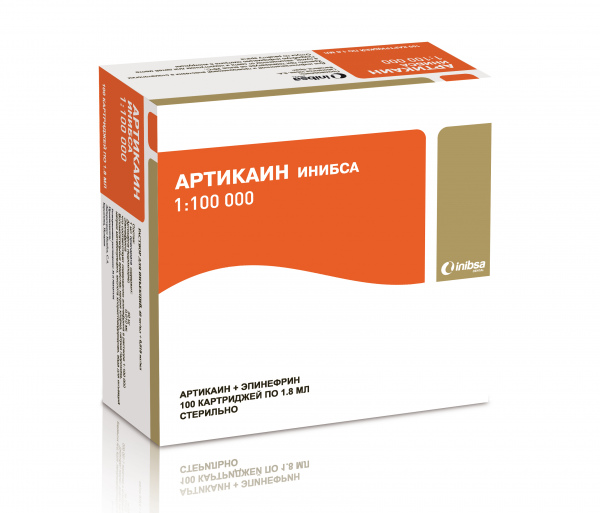 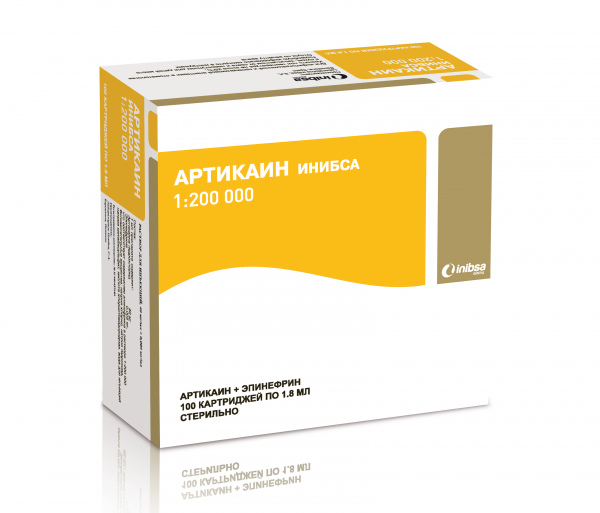 АРТИКАИН 1:100 000           АРТИКАИН 1:200 000  100 ампул ОТ 3000 РУБЛЕЙ!Испанский премиум-анестетикОт 1 шт. – 3300 р.От 10 шт. – 3250 р.От 30 шт. – 3150 р.От 50 шт. – 3100 р.От 100 шт. – 3000 р.Телефон  +7 495 326-67-20                 +7(916)288-77-87E-mail: info@atlas-pharm.ruСайт: https://atlas-pharm.ru/Лицензия на фармацевтическую деятельность № ФС-99-02-006167